Name:________________________					Date:___________Mr. Kaufman									GeometryMultiple Tangents Homework-There is no trace of the fired arrow, someone must have hidden it.-Queen Tom and King Kaufman both seemed to shout at the same exact time as the arrow flew by.The diagram below shows a new possible location for Queen Tom and King Kaufman before the attack.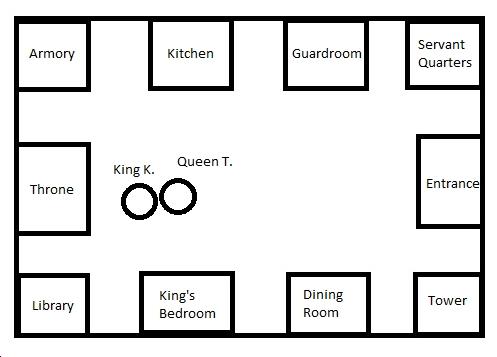 You must present your claim regarding the attacker’s location to King Kaufman.CLAIM: The arrow shot at King Kaufman and Queen Tom came from ____________.One reason I think the arrow was shot from _____________ is because _________________________________________________________________________________.Another reason I think the arrow was shot from _____________ is because ______________________________________________________________________________.A third reason I think the arrow was shot from _____________ is because _______________________________________________________________________________.